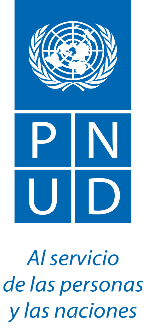 FORMATO "DATOS DEL OFERENTE”Favor seguir las siguientes instrucciones:Diligenciar este formato y enviarlo por email: licitaciones.col8@undp.org   Por favor recuerde: Los pliegos NO TIENEN COSTO. Incluya el Número (No. COL 0000118925) para todo documento que emita o diligencie en el curso de este proceso.No se aceptarán ofertas tardías, por ningún motivo.  Será su responsabilidad asegurarse de que su propuesta llega al correo electrónico antes mencionado, antes de la fecha y hora límite. Las propuestas que se reciban después del plazo indicado, por cualquier razón, no se tomarán en consideración a efectos de evaluación. Así mismo, le rogamos se asegure de que está firmada y en formato pdf y libre de cualquier virus o archivo dañadoPrograma de las Naciones Unidas para el Desarrollo(NUEVA DIRECCION) Calle 84 A N 10 – 50 /(DIRECCIÓN ANTIGUA  Avenida 82 N° 10-62 piso 3)Tel.: 4889000REPUBLICA DE COLOMBIA PROGRAMA DE LAS NACIONES UNIDAS PARA EL DESARROLLO - PNUDPROCESO No. COL 0000118925OBJETO: Adquirir plántulas de cacao injertado para 300 familias indígenas de los Resguardos de Puerto Alegre, El Trapiche y Mondo Mondocito, en los municipios de Alto Baudó, Medio Baudó y Tadó, en el departamento de Chocó.REPUBLICA DE COLOMBIA PROGRAMA DE LAS NACIONES UNIDAS PARA EL DESARROLLO - PNUDPROCESO No. COL 0000118925OBJETO: Adquirir plántulas de cacao injertado para 300 familias indígenas de los Resguardos de Puerto Alegre, El Trapiche y Mondo Mondocito, en los municipios de Alto Baudó, Medio Baudó y Tadó, en el departamento de Chocó.Nombre de la firma:Nombre de la firma:Representante Legal:Persona a Contactar:Dirección:Ciudad / País:Teléfonos y Fax:Correo electrónico: